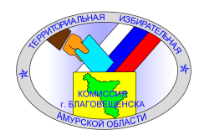 АМУРСКАЯ ОБЛАСТЬТЕРРИТОРИАЛЬНАЯ ИЗБИРАТЕЛЬНАЯ КОМИССИЯ ГОРОДА БЛАГОВЕЩЕНСКР Е Ш Е Н И Е31 марта 2021 г.                                                                        № 4/12-7г. БлаговещенскО приёме предложений для дополнительного зачисления в резерв составов участковых комиссийНа основании пунктов 4 и 5.1 статьи 27 Федерального закона «Об основных гарантиях избирательных прав и права на участие в референдуме граждан Российской Федерации», руководствуясь пунктом 12 постановления Центральной избирательной комиссии Российской Федерации № 152/1137-6 от 05.12.2012 г. и № 152/1138-6 от 05.12.2012 г., территориальная избирательная комиссия города Благовещенскрешила:Утвердить текст информационного сообщения о приёме предложений для дополнительного зачисления в резерв составов участковых комиссий.Опубликовать информационное сообщение о приёме предложений по кандидатурам членов участковых комиссий с правом решающего голоса в резерв составов участковых комиссий в газете Благовещенск.Разместить,  порядок выдвижения и  перечень необходимых   документов   для зачисления в состав резерва, на  официальной странице территориальной избирательной комиссии на сайте администрации города Благовещенска Председательизбирательной комиссии                                                                   С. А. ЧапаевСекретарь избирательной комиссии                                                             Н.В. ГукасянПриложение 1 к решению территориальнойизбирательной комиссии города Благовещенск от 31 марта 2021 года № 4/12-7ИНФОРМАЦИОННОГО СООБЩЕНИЯ О ПРИЕМЕ ПРЕДЛОЖЕНИЙ
ПО КАНДИДАТУРАМ ЧЛЕНОВ УЧАСТКОВЫХ ИЗБИРАТЕЛЬНЫХ КОМИССИЙ С ПРАВОМ РЕШАЮЩЕГО ГОЛОСА В РЕЗЕРВ СОСТАВОВ УЧАСТКОВЫХ КОМИССИЙРуководствуясь   пунктами 4 и 5.1 статьи 27 Федерального закона «Обосновных гарантиях избирательных прав и права на участие в референдуме граждан Российской Федерации", а также руководствуясь пунктом 12 постановления Центральной избирательной комиссии Российской Федерации № 152/1137-6 от 05.12.2012 г. и № 152/1138-6 от 05.12.2012 г., «О порядке формирования резерва составов участковых комиссий и назначения нового члена участковой комиссии из резерва составов участковых комиссий». Территориальная избирательная комиссия города Благовещенск объявляет прием предложений по кандидатурам в резерв составов участковых комиссий: Прием документов осуществляется с 01 апреля 2021 года по 15 апреля  2021 года,  время приема документов: в будние дни с 10-00 ч. до 17-00 ч. с перерывом на обед с 13-00 до 14-00, по адресу: Амурская область город Благовещенск ул. Ленина 133 каб. 122.При внесении предложения (предложений) по кандидатурам для назначения членов участковых избирательных комиссий с правом решающего голоса в резерв составов участковых комиссий необходимо представить следующий перечень документов:Для политических партий, их региональных отделений, иных структурных подразделений1. Решение полномочного (руководящего или иного) органа политической партии либо регионального отделения, иного структурного подразделения политической партии о внесении предложения о кандидатурах в состав избирательных комиссий, оформленное в соответствии с требованиями устава политической партии.2. Если предложение о кандидатурах вносит региональное отделение, иное структурное подразделение политической партии, а в уставе политической партии не предусмотрена возможность такого внесения, - решение органа политической партии, уполномоченного делегировать региональному отделению, иному структурному подразделению политической партии полномочия по внесению предложений о кандидатурах в состав избирательных комиссий о делегировании указанных полномочий, оформленное в соответствии с требованиями устава.Для иных общественных объединений1. Нотариально удостоверенная или заверенная уполномоченным на то органом общественного объединения копия действующего устава общественного объединения.2. Решение полномочного (руководящего или иного) органа общественного объединения о внесении предложения о кандидатурах в состав избирательных комиссий, оформленное в соответствии с требованиями устава, либо решение поэтому же вопросу полномочного (руководящего или иного) органа регионального отделения, иного структурного подразделения общественного объединения, наделенного в соответствии с уставом общественного объединения правом принимать такое решение от имени общественного объединения.3. Если предложение о кандидатурах вносит региональное отделение, иное структурное подразделение общественного объединения, а в уставе общественного объединения указанный в пункте 2 вопрос не урегулирован, - решение органа общественного объединения, уполномоченного в соответствии с уставом общественного объединения делегировать полномочия по внесению предложений о кандидатурах в состав избирательных комиссий, о делегировании таких полномочий и решение органа, которому делегированы эти полномочия, о внесении предложений в состав избирательных комиссий.Для иных субъектов права внесения кандидатур в состав избирательных комиссийРешение представительного органа муниципального образования, избирательной комиссии предыдущего (действующего) состава, собрания избирателей по месту жительства, работы, службы, учебы.Кроме того, субъектами права внесения кандидатур должны быть представлены:1. Две фотографии лица, предлагаемого в состав избирательной комиссии, размером 3x4 см (без уголка) *.2. Письменное согласие гражданина Российской Федерации на его назначение в состав избирательной комиссии (приложение № 2).3. Копия паспорта или документа, заменяющего паспорт гражданина Российской Федерации, содержащего сведения о гражданстве и месте жительства лица, кандидатура которого предложена в состав избирательной комиссии.4. Копия документа лица, кандидатура которого предложена в состав избирательной комиссии (трудовой книжки либо справки с основного места работы), подтверждающего сведения об основном месте работы или службы, о занимаемой должности, а при отсутствии основного места работы или службы - копия документа, подтверждающего сведения о роде занятий, то есть о деятельности, приносящей ему доход, или о статусе неработающего лица (пенсионер, безработный, учащийся (с указанием наименования учебного заведения), домохозяйка, временно неработающий)*.Примечание. Документальным подтверждением статуса домохозяйки (домохозяина) может служить трудовая книжка с отметкой о последнем месте работы и соответствующее личное заявление с указанием статуса домохозяйки (домохозяина) либо только заявление._____________________________* При формировании участковой избирательной комиссии фотографии, указанные в пункте 1, могут быть представлены не субъектами права внесения кандидатур, а лицом, кандидатура которого предлагается в состав участковой избирательной комиссии.Приложение 2к решению территориальнойизбирательной комиссии города Благовещенск от 31 марта 2021 года № 4/12-7В  (наименование ТИК)от гражданина Российской Федерации  	,(фамилия, имя, отчество)предложенного  (наименование субъекта права внесения предложения)для назначения членом участковой избирательной комиссии, зачисления в резерв составов участковых комиссий.ЗАЯВЛЕНИЕЯ, 	,(фамилия, имя, отчество)даю согласие на назначение меня членом участковой избирательной комиссии с правом решающего голоса избирательного участка 1 (избирательных
Даю свое согласие на зачисление моей кандидатуры в резерв составов участковых комиссий избирательного участка 1 (избирательных участков)2
(территориальных избирательных комиссий)2Уведомлен(а), что на основании пункта 2 части 1 статьи 6 Федерального закона “О персональных данных” в рамках возложенных законодательством Российской Федерации на	,(наименование избирательной комиссии субъекта Российской Федерации,	,наименование ТИК/избирательной комиссии муниципальное образования, на которую возложены полномочия территориальной избирательной комиссии)функций, полномочий и обязанностей мои персональные данные будут обрабатываться указанными органами, в том числе мои фамилия, имя, отчество, должность в составе участковой избирательной комиссии, а также субъект предложения моей кандидатуры в состав участковой избирательной комиссии (в резерв составов участковых комиссий) могут быть опубликованы в информационно-телекоммуникационной сети “Интернет”, в средствах массовой информации.С положениями Федерального закона “Об основных гарантиях избирательных прав и права на участие в референдуме граждан Российской Федерации”,
	,(наименование закона субъекта Российской Федерации)регулирующими деятельность членов избирательных комиссий, ознакомлен.Подтверждаю, что я не подпадаю под ограничения, установленные пунктом 1 статьи 29 Федерального закона “Об основных гарантиях избирательных прав и права на участие в референдуме граждан Российской Федерации”.О себе сообщаю следующие сведения:имею гражданство Российской Федерации, вид документа  	,(паспорт или документ, заменяющий паспорт гражданина (серия, номер и дата выдачи, наименование выдавшего органа))место работы  	(наименование основного места работы или службы, должность, при их отсутствии –	,род занятий, является ли государственным либо муниципальным служащим)сведения о наличии опыта работы в избирательных комиссиях:	,образование  	,(уровень образования, специальность, квалификация в соответствии с документом, подтверждающим сведения об образовании и (или) квалификации)адрес места жительства  (почтовый индекс, наименование субъекта Российской Федерации,	,район, город, иной населенный пункт, улица, номер дома, корпус, квартира)телефон  	,(номер телефона с кодом города, номер мобильного телефона)адрес электронной почты (при наличии)  Об изменениях в указанных мною сведениях о себе обязуюсь уведомлять.ПРОТОКОЛСОБРАНИЯ ИЗБИРАТЕЛЕЙ ПО МЕСТУ  ЖИТЕЛЬСТВА ,  РАБОТЫ,  СЛУЖБЫ,  УЧЕБЫ ПО ВЫДВИЖЕНИЮ  КАНДИДАТУР В СОСТАВ  УЧАСТКОВОЙ  ИЗБИРАТЕЛЬНОЙ  КОМИССИИ( указание места жительства, работы,  службы, учебы)По выдвижению кандидатур в состав участковой избирательной комиссии № _____ «_____»  _____________ 202__ года                                   ____________________________                                                                                                           (место  проведения, адрес)    Выборы  председателя и секретаря  собрания.  Предложены кандидатуры ______________________________________________________                                                                   (фамилия,  имя,  отчество)_____________________________________________________________________________ Результаты  голосования:«ЗА»  ____________,       «ПРОТИВ»__________,  «ВОЗДЕРЖАЛИСЬ»  ______________ Решение собрания:  считать избраннымиПредседателем собрания -  _____________________________________________________ Секретарем собрания - ________________________________________________________ Выдвижение кандидатур в состав участковой избирательной комиссии № ____Предложены  кандидатуры: ___________________________________________________                                                                  (фамилия,  имя,  отчество)___________________________________________________________________________ ___________________________________________________________________________Результаты  голосования:«ЗА»  ____________,       «ПРОТИВ»__________,  «ВОЗДЕРЖАЛИСЬ»  ______________ Решение собрания:  Предложить территориальной избирательной комиссии города Благовещенска назначить в состав участковой избирательной комиссии № ______ следующие кандидатуры: _______________________________________________________ _______________________________________________________________________________________________________________________________________________________________________________________________________________________________________ Председатель  собрания: ________________________________________________________                                                                                            (подпись, расшифровка фамилии)Секретарь  собрания:___________________________________________________________                                                                                            (подпись, расшифровка фамилии)Список избирателей, принявших участие  в работе собранияПредседатель  собрания: ________________________________________________________                                                                                            (подпись, расшифровка фамилии)Секретарь  собрания:___________________________________________________________                                                                                            (подпись, расшифровка фамилии)п/пРезерв для каждой УКРезерв для каждой УКРезерв для группы УК395с. СадовоеЮго-восточная группа: 301 –319, 335 –344, 355 –357 387п. Аэропорт386с. ПлодопитомникЮго-западная группа:320 –333, 345 –354, 358 –361 334с. ВерхблаговещенскСеверо-восточная группа:362 –369, 388 –394 Северо-западная группа:370 – 385п. Моховая падь:396, 397Белогорье:398, 399участков)2 №.(подпись)(дата)№ территориальной избирательной комиссии
(подпись)(дата)Дата рождения“”“”19г. Место рождения,(подпись)(дата)(подпись)(дата)№ п/пФамилия, имя, отчествоГод рождения (в возрасте 18 лет дата рождения)Адрес места жительстваподпись